   Здоровое поколение – здоровая нация сотрудники администрации совместно с работниками МБУК «ленинский ПЦКиД» и библиотек с. Троицкое и с. Ленино провели акцию «МЫ против наркотиков»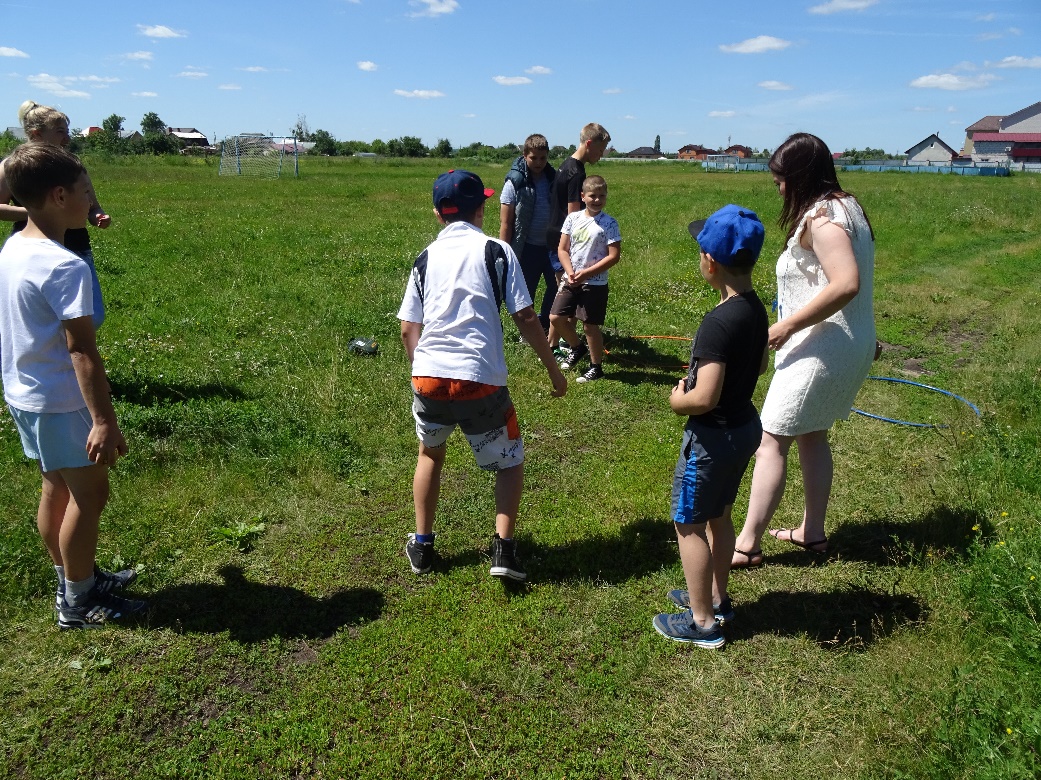 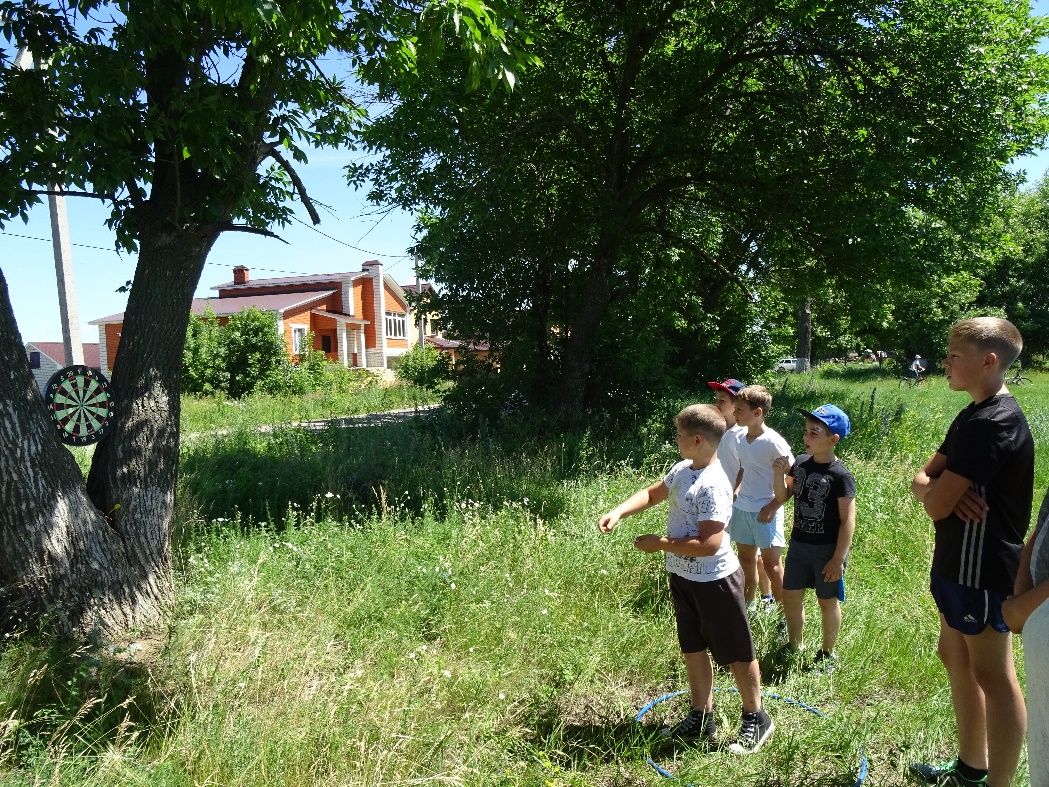 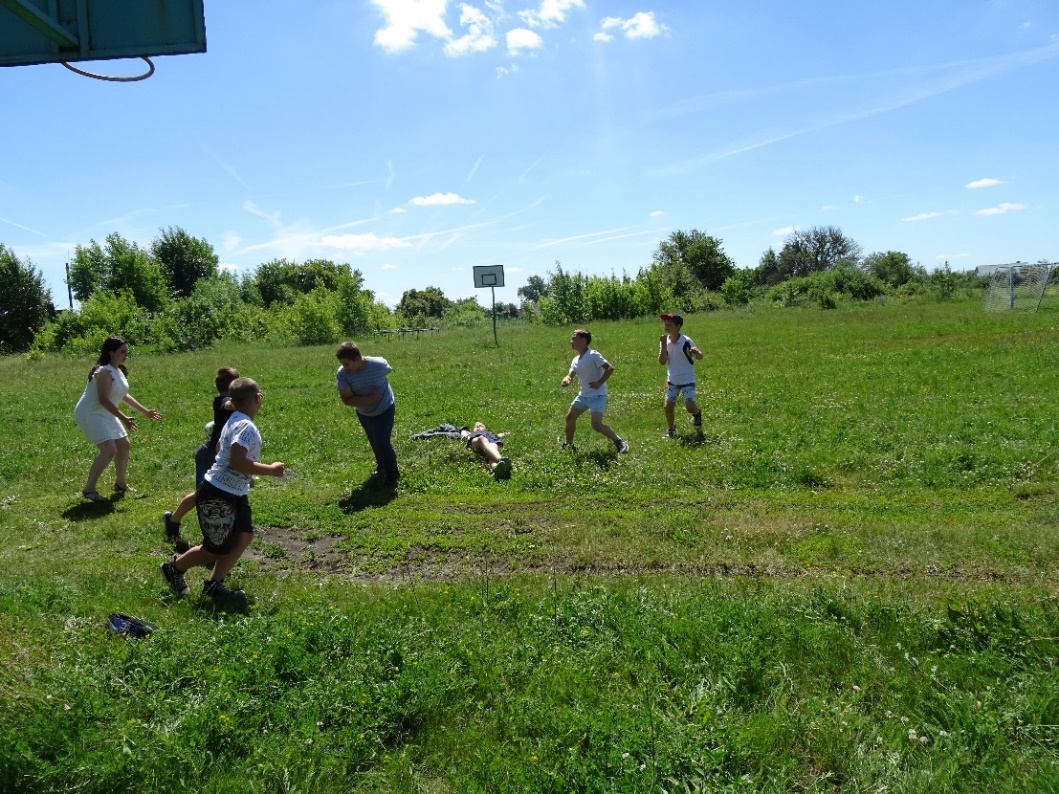 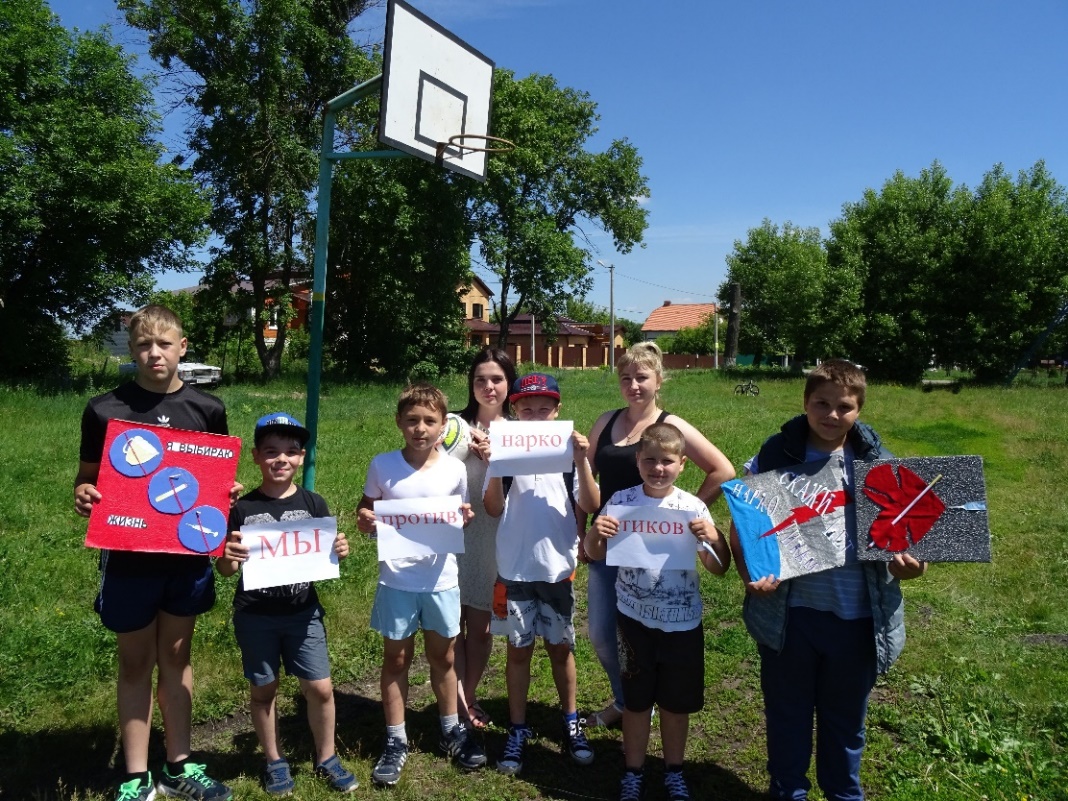 